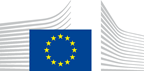 VACANCY NOTICESECONDED NATIONAL EXPERT TO THE EUROPEAN COMMISSION1.	Nature of the tasksThe Unit ‘Future of Work, Youth Employment’ is looking for an experienced and motivated colleague to reinforce its Future of Work team.The team examines the impact of the drivers of change such as digital transformation and artificial intelligence on current and future jobs and the quality of those jobs. It identifies policy gaps and new challenges in the world of work such as those related to platform work, telework, automation and the use of algorithmic management, and develops policy responses. The team also follows and contributes to relevant policy initiatives across the European Commission, relating to for example digital services, artificial intelligence and data strategy.The accelerated digitalisation of workplaces puts the spotlight on issues related to surveillance, the use of data, and the application of algorithmic management tools. Artificial intelligence systems are often applied to guide recruitment, monitor workloads, define remuneration rates, manage careers or increase efficiency of processes. The recent Commission proposal for an AI Act lists certain AI systems used in employment, worker management and access to self-employment that are to be considered as high-risk and puts forward mandatory requirements for providers and users to fulfil before such systems are placed on the market. These set the ground for general human oversight of algorithmic management and set the framework for addressing algorithmic management. Building on this basis there is a need to further analyse AI implications for the world of work and possibly develop further actions specific to labour market challenges.The selected colleague will therefore work on issues around digitalisation, with particular focus on artificial intelligence, algorithmic management and the use of data and their impact on labour markets, employment relationships, social dialogue and skills. The selected colleague will:undertake policy work in the area of future of work and digitalisation, and in particular algorithmic management and use of data, including for example:contributing to the development of policy priorities and following up their implementation,supporting working groups and networks, notably by assisting with their policy, steering, the organisation of meetings, peer learning activities, webinars, etc.,analysing relevant research and making use of it in the context of policy work,gathering and analysing information on relevant national frameworks and policy debates,exploiting results of EU funded projects or successful national initiatives,steering and monitoring the work of third parties (such as contractors), andliaising with stakeholders.contribute with his/her knowledge, skills and expertise to the implementation of the Unit's work programme in cooperation with colleagues; this will include tasks such as: providing inputs to briefings and speeches, drafting reports, contributing to meetings, andliaising with other units and services of the Commission or other EU bodies and international organisations.The post offers a unique opportunity to contribute to EU policy developments and processes, by working closely with Member States and wide range of national, European and international stakeholders.  2.	Main qualificationsa) Eligibility criteriaThe following eligibility criteria must be fulfilled by the candidate in order to be seconded to the Commission. Consequently, the candidate who does not fulfil all of these criteria will be automatically eliminated from the selection process.•	Professional experience: at least three years of professional experience in administrative, legal, scientific, technical, advisory or supervisory functions which are equivalent to those of function group AD;•	Seniority: candidates must have at least one year seniority with their employer, that means having worked for an eligible employer as described in Art. 1 of the SNE decision on a permanent or contract basis for at least one year before the secondment; •	Linguistic skills: thorough knowledge of one of the EU languages and a satisfactory knowledge of another EU language to the extent necessary for the performance of the duties. SNE from a third country must produce evidence of a thorough knowledge of one EU language necessary for the performance of his duties.b)	Selection criteriaDiploma - university degree or - professional training or professional experience of an equivalent level  in the field(s) : EU policies in the field of labour market analysis, employment policy, labour law and/or digital technologies.Professional experienceThe candidate should preferably have a background in economics, law or social sciences and expertise in digital technologies and/or labour market functioning. •	Proven experience and competences in identifying and synthesising policy-relevant research findings, analysing and developing policies;•	Relevance of the experience and expertise at national level in the field of labour market analysis, employment policy, and/or labour law, in particular with regard to the impact of digitalization and artificial intelligence on the world of work; •	Synthesising information and communicating it concisely and clearly, including on technically complex issues; •	Proven experience of successfully dealing with a wide range of stakeholders; •	Excellent drafting skills, good communication and presentation skills, both orally and in writing; •	Proven ability to work in multilingual and multicultural teams;•	Excellent office ICT skills.Language(s) necessary for the performance of dutiesExcellent communication skills in English and/or French; excellent drafting skills in English. Ability to use other EU-languages will be an asset.3.	Submission of applications and selection procedureCandidates should send their application according to the Europass CV format (http://europass.cedefop.europa.eu/en/documents/curriculum-vitae) in English, French or German only to the Permanent Representation / Diplomatic Mission to the EU of their country, which will forward it to the competent services of the Commission within the deadline fixed by the latter. The CV must mention the date of birth and the nationality of the candidate. Not respecting this procedure or deadlines will automatically invalidate the application.Candidates are asked not to add any other documents (such as copy of passport, copy of degrees or certificate of professional experience, etc.). If necessary, these will be requested at a later stage. Candidates will be informed of the follow-up of their application by the unit concerned.4.	Conditions of the secondmentThe secondment will be governed by the Commission Decision C(2008)6866 of 12/11/2008 laying down rules on the secondment to the Commission of national experts and national experts in professional training (SNE Decision).The SNE will remain employed and remunerated by his/her employer during the secondment. He/she will equally remain covered by the national social security system. Unless for cost-free SNE, allowances may be granted by the Commission to SNE fulfilling the conditions provided for in Art. 17 of the SNE decision. During the secondment, SNE are subject to confidentiality, loyalty and absence of conflict of interest obligations, as provided for in Art. 6 and 7 of the SNE Decision.If any document is inexact, incomplete or missing, the application may be cancelled.Staff posted in a European Union Delegation are required to have a security clearance (up to SECRET UE/EU SECRET level according to Commission Decision (EU, Euratom) 2015/444 of 13 March 2015, OJ L 72, 17.03.2015, p. 53).The selected candidate has the obligation to launch the vetting procedure before getting the secondment confirmation.5.	Processing of personal dataThe selection, secondment and termination of the secondment of a national expert requires the Commission (the competent services of DG HR, DG BUDG, PMO and the DG concerned) to process personal data concerning the person to be seconded, under the responsibility of the Head of Unit of DG HR.DDG.B4. The data processing is subject to the SNE Decision as well as the Regulation (EU) 2018/1725. Data is kept by the competent services for 10 years after the secondment (2 years for not selected or not seconded experts).You have specific rights as a ‘data subject’ under Chapter III (Articles 14-25) of Regulation (EU) 2018/1725, in particular the right to access, rectify or erase your personal data and the right to restrict the processing of your personal data. Where applicable, you also have the right to object to the processing or the right to data portability.You can exercise your rights by contacting the Data Controller, or in case of conflict the Data Protection Officer. If necessary, you can also address the European Data Protection Supervisor. Their contact information is given below.Contact informationThe Data ControllerIf you would like to exercise your rights under Regulation (EU) 2018/1725, or if you have comments, questions or concerns, or if you would like to submit a complaint regarding the collection and use of your personal data, please feel free to contact the Data Controller, HR.DDG.B.4, HR-MAIL-B4@ec.europa.eu.The Data Protection Officer (DPO) of the CommissionYou may contact the Data Protection Officer (DATA-PROTECTION-OFFICER@ec.europa.eu) with regard to issues related to the processing of your personal data under Regulation (EU) 2018/1725.The European Data Protection Supervisor (EDPS)You have the right to have recourse (i.e. you can lodge a complaint) to the European Data Protection Supervisor (edps@edps.europa.eu) if you consider that your rights under Regulation (EU) 2018/1725 have been infringed as a result of the processing of your personal data by the Data Controller.To the attention of candidates from third countries: your personal data can be used for necessary checks.Post identification:(DG-DIR-UNIT)EMPL-B-1Head of Unit:Email address:Telephone:Number of available posts:Suggested taking up duty:Suggested initial duration:Place of secondment:Max UEBEmax.uebe@ec.europa.eu +32 2 29 6827214th quarter 2021 2 years1 Bruxelles   Luxembourg   Autre: ……………..    With allowances                     Cost-freeThis vacancy notice is also open to    the following EFTA countries :
	 Iceland   Liechtenstein   Norway   Switzerland
	 EFTA-EEA In-Kind agreement (Iceland, Liechtenstein, Norway)
    the following third countries:
    the following intergovernmental organisations:This vacancy notice is also open to    the following EFTA countries :
	 Iceland   Liechtenstein   Norway   Switzerland
	 EFTA-EEA In-Kind agreement (Iceland, Liechtenstein, Norway)
    the following third countries:
    the following intergovernmental organisations: